2 ano1 – O único material para essa atividade é uma corda, pode ser de varal, ou um elástico, uma tira de tecido, ou um material adaptado. Com a ajuda de duas pessoas, cada uma segura em uma ponta da corda e deixa a corda bem esticada na altura da cintura. A criança deverá passar debaixo da corda sem encostá-la, cada vez que a criança passa a corda deverá ser baixada um pouco, até chegar ao ponto em que a criança não consiga mais passar.2 - https://www.facebook.com/edf.prof.marcos/videos/574541023418709/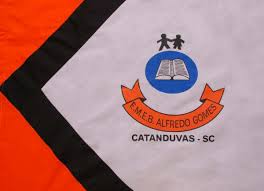 ESCOLA MUNICIPAL DE EDUCAÇÃO BÁSICA ALFREDO GOMES.DIRETORA: IVÂNIA NORAASSESSORA PEDAGÓGICA: SIMONE ANDRÉA CARL.ASSESSORA TÉCNICA ADM.: TANIA N. DE ÁVILA.PROFESSORA: BRUNA MAGNABOSCODISCIPLINA: EDUCAÇÃO FÍSICACATANDUVAS – SCANO 2021  - TURMA 2 ANO VESPERTINO